NEOBVEZNI IZBIRNI PREDMET – TEHNIKA (4., 5. in 6. razred)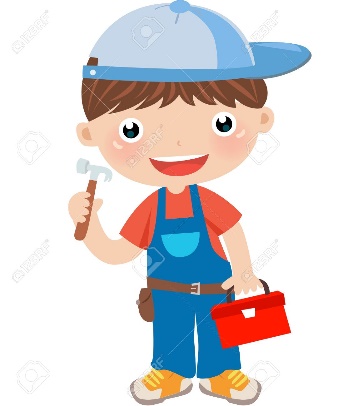 Neobvezni izbirni predmet tehnika poglablja, razširja in nadgrajuje predmeta naravoslovje in tehnika v petem razredu ter tehnika in tehnologija v šestem razredu. Pri pouku tehnike bomo  s preizkušanjem, opazovanjem, raziskovanjem razširili osnovna spoznanja o tehnoloških lastnostih posameznih gradiv, pri praktičnem delu pa bomo pridobili znanja, spretnosti in delovne navade pri uporabi orodja, pripomočkov, strojev in naprav za oblikovanje in obdelavo gradiv. Posebna pozornost bo namenjena spoznavanju varnega dela z orodji, stroji in pripomočki in uporabi zaščitnih stredstev, ki so za to potrebna.Vsebinski sklopi, ki jih bomo obravnavali pri pouku so: PAPIRNA GRADIVA, LES, UMETNE SNOVI,  KONSTRUKCIJE in KOVINE.Poudarek bo na izdelavi izdelkov, izdelanih iz različnih gradiv. Strmeli bomo k uporabnosti izdelanih izdelkov, ki bodo izbrani tako, da bodo zanimivi za učence in obenem ustrezali učnemu načrtu za pouk tehnike.Učencem želimo oblikovati pozitiven odnos do tehnike in jih navdušiti za tehniške poklice.Neobvezni izbirni predmet tehnika obsega 35 šolski ur letno. Mateja Javoršek, učiteljica matematike in tehnikeNeobvezni izbirni predmet ŠPORT – 4., 5., 6. razredPri športu se bodo seznanili z različnimi športnimi vsebinami. To so: badminton, namizni tenis, dejavnosti na snegu,  atletika, osnovna motorika in odbojka. Z naštetimi športnimi vsebinami bi radi pripomogli k širjenju športne zavesti, prijateljskega druženja, veselja, zdravega tekmovalnega odnosa. BADMINTONPri badmintonu se bodo na začetku seznanili z osnovami, nato pa svoje znanje stopnjevali. Učenci se bodo naučili forhend in bekend servis, forhend dolga žoga, forhend krajšana žoga, igra na mreži. Pri teoretičnih vsebinah se bodo naučili pravil igre in način štetja.NAMIZNI TENISPri namiznem tenisu se bodo podobno kot pri badmintonu  seznanili z osnovami, nato pa svoje znanje stopnjevali. Učenci, ki že imajo nekaj znanja, se bodo učili težjih elementov.DEJAVNOSTI NA SNEGUSeznanili se bodo z osnovami teka na smučeh, daljšim sprehodom na smučeh, štafetnimi igrami na snegu… (odvisno od vremenskih razmer)ATLETIKAPri atletiki bodo spoznali različne atletske panoge. Osredotočili se bomo na skok v višino, skok v daljino, met žvižgača (vorteksa), teke na različne razdalje in štafetne teke. OSNOVNA MOTORIKAUčence se bodo seznanili z različnimi motoričnimi sposobnostmi. ODBOJKAPri odbojki bodo svoje znanje nadgrajevali. Seznanili se bodo z zgornji in spodnjim odbojem, spodnjim servisom, blokom ter z igro 3:3 in 4:4. Z večjim številom ur in pogostejšo vadbo bomo dvigniti nivo odbojkarskega znanja na razredni stopnji.Mentor: Alenka LeskovarNEOBVEZNI: IZBIRNI PREDMET NEMŠČINA 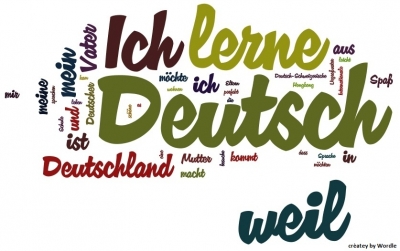 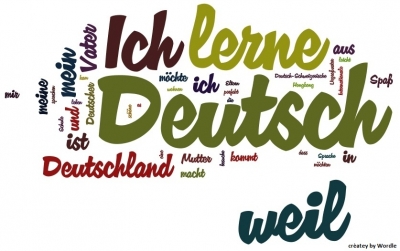 Predmet: NEOBVEZNI IZBIRNI PREDMET NEMŠČINA 4. razredIzvajalec: Breda BožičŠtevilo ur/tedensko: 2Katerim učencem je predmet namenjen: 
Neobvezni izbirni predmet nemščina je začetna skupina, namenjena učencem 4. razreda osnovne šole oziroma učencem od 4. do 6. razreda, ki se prvo leto prijavljajo na neobvezni izbirni predmet.Kratek opis predmeta: 

Poznavanje tujih jezikov je v današnjem času, ko se brišejo meje med državami, še kako pomembno. Nemščina med tujimi jeziki zaseda prav posebno mesto, saj je jezik naših sosedov in ima za učence tudi neposredno uporabno vrednost (npr. vsakdanja komunikacija v sosednji Avstriji, gledanje nemške televizije, branje nemških revij). Znanje nemščine pa seveda predstavlja tudi dobro naložbo za nadaljnje izobraževanje in poklicno pot.
Učenec se v pouk drugega tujega jezika vključi prostovoljno, obiskovati pa ga mora do konca pouka v tekočem šolskem letu. Priporočljivo je, da pouk drugega tujega jezika ostane učenčeva izbira dalj časa, to je vsaj eno vzgojno-izobraževalno obdobje.
Cilji predmeta in načini pridobivanja ocen:Pri učenju drugega tujega jezika je poudarek na sporazumevalnih veščinah in učnih strategijah ter medkulturni in medjezikovni ozaveščenosti. Teme, ki jih obravnavamo pri neobveznem izbirnem predmetu so sledeče:JAZ IN MOJ SVET: predstavim se, pozdravim, števila do 20, ožja družinaMOJE OŽJE OKOLJE: živali, barve, šola in pouk, koledar, dnevi v mesecu, letni časi, igrače, vsakodnevne aktivnosti, hrana, pijača, hišaMOJE ŠIRŠE OKOLJE: deli telesaSTIKI MED KULTURAMI: prazniki, praznovanja
Učenci bodo do konca šolskega leta pridobili najmanj eno pisno in dve oziroma tri ustne ocene.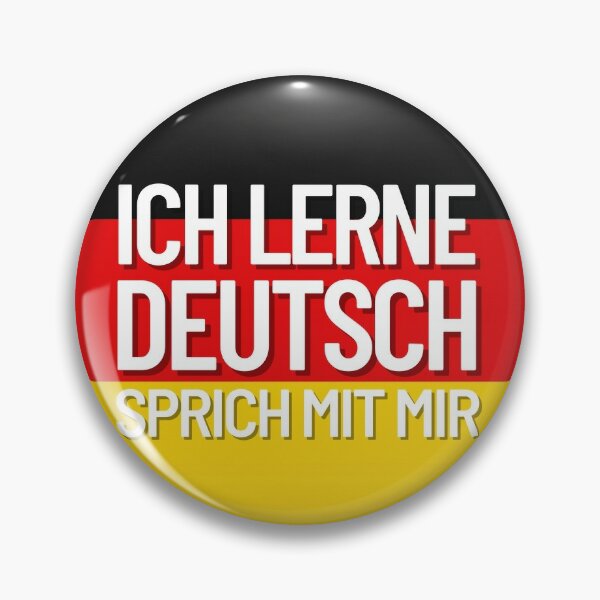 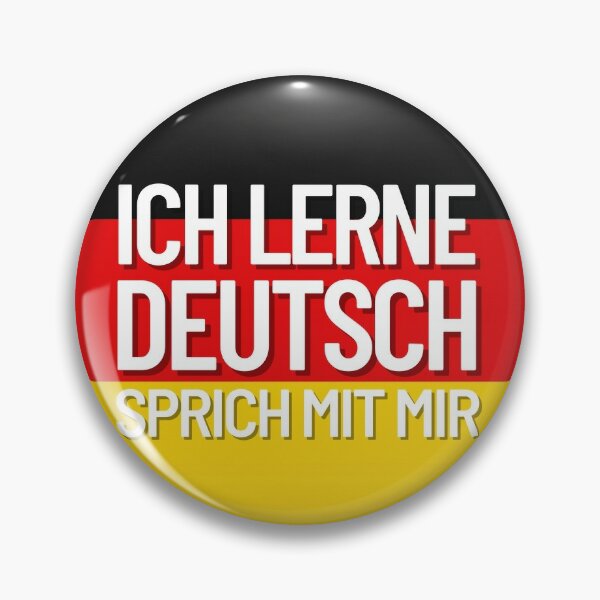 Predmet: NEOBVEZNI IZBIRNI PREDMET NEMŠČINA 5. razredIzvajalec: Breda BožičŠtevilo ur/tedensko: 2Katerim učencem je predmet namenjen: 
Neobvezni izbirni predmet nemščina je nadaljevalna skupina, namenjena učencem 5. razreda osnovne šole oziroma učencem, ki so že obiskovali neobvezni izbirni predmet nemščina 1.
Cilji predmeta in načini pridobivanja ocen:Pri učenju drugega tujega jezika je poudarek na sporazumevalnih veščinah in učnih strategijah ter medkulturni in medjezikovni ozaveščenosti. Teme, ki jih obravnavamo pri neobveznem izbirnem predmetu so sledeče:
JAZ IN MOJ SVET: predstavim se na različne načine, pozdravim, števila do 100, širša družina, opis družineMOJE OŽJE OKOLJE: poimenovanja novih živali, opis živali, šola in pouk- poimenovanje novih potrebščin, zanikanje, hiša, koledar, ura in vremenski pojavi, hobiji, dodatna hrana, najljubša hrana, obrokiMOJE ŠIRŠE OKOLJE: dodatna poimenovanja delov telesa, bolezniSTIKI MED KULTURAMI: prazniki, praznovanja
Učenci bodo do konca šolskega leta pridobili najmanj eno pisno in tri ustne ocene.Pri pouku bodo učenci potrebovali velik črtast zvezek.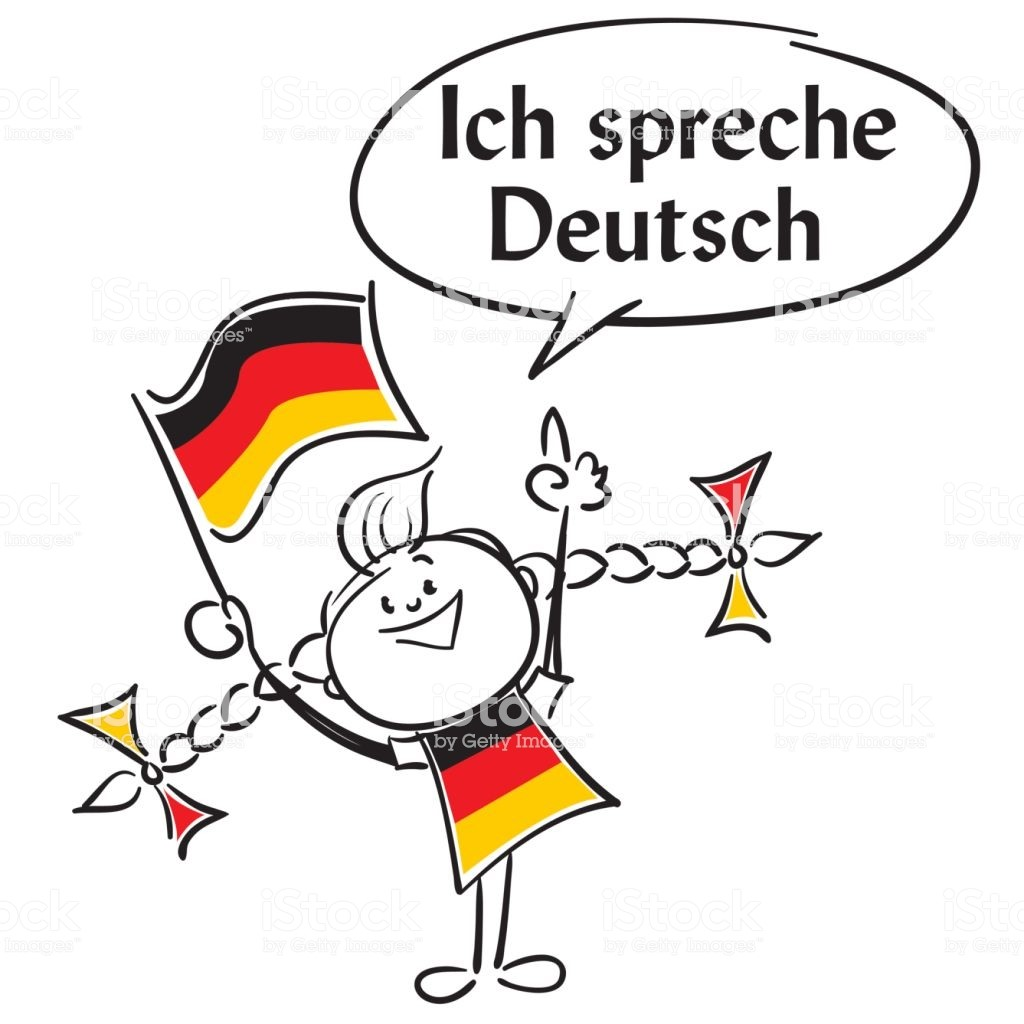 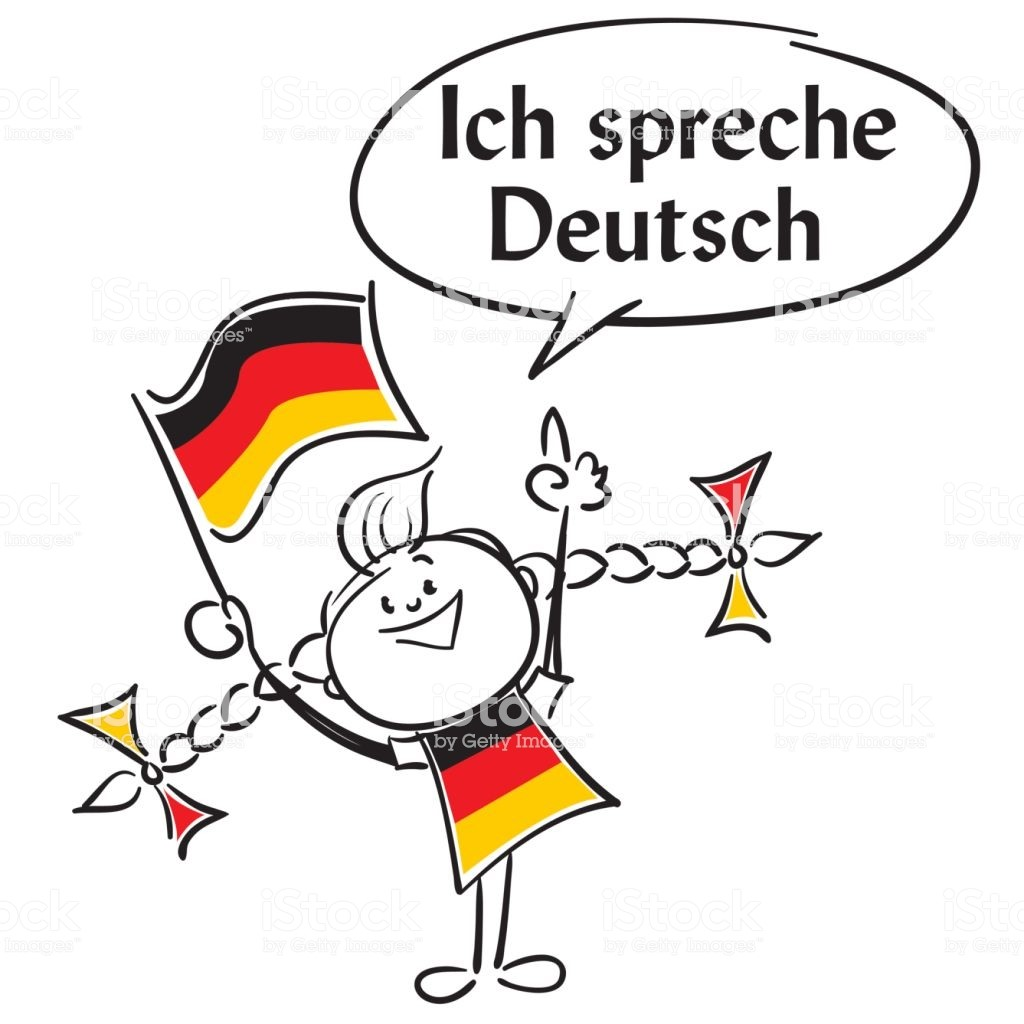 Predmet: NEOBVEZNI IZBIRNI PREDMET NEMŠČINA 6. razredIzvajalec: Breda BožičŠtevilo ur/tedensko: 2Katerim učencem je predmet namenjen: 
Neobvezni izbirni predmet nemščina je nadaljevalna skupina, namenjena učencem 6. razreda osnovne šole.
Cilji predmeta in načini pridobivanja ocen:Pri učenju drugega tujega jezika je poudarek na sporazumevalnih veščinah in učnih strategijah ter medkulturni in medjezikovni ozaveščenosti.                                                        Teme, ki jih obravnavamo pri neobveznem izbirnem predmetu so sledeče:
JAZ IN MOJ SVET: opis sebe in drugih oseb, števila do 1000, dialogi o družini, podroben opis družine,MOJE OŽJE OKOLJE: moja najljubša žival, urnik, prostori v šoli, najljubši predmet, opis šole, značilnosti letnih časov, hrana, jedilnik, recept za pripravo hrane, sanjska hišaMOJE ŠIRŠE OKOLJE: zdravo, nezdravo pri zdravniku, STIKI MED KULTURAMI: prazniki, praznovanja.Učenci bodo do konca šolskega leta pridobili najmanj eno pisno in dve ustni oceni. Pri pouku bodo učenci potrebovali velik črtast zvezek.Šola samostojno organizira in oblikuje učne skupine, skladno s predpisanimi normativi, za  vsako šolsko leto posebej. Neobvezni izbirni predmeti sodijo v razširjen program šole, zato ti predmeti ne morejo biti uvrščeni v urnik med obvezne predmete. Glede na organizacijo obveznih predmetov, se bodo neobvezni izbirni predmeti lahko izvajali v predurah, po pouku 6. ali 7. uro ali v času podaljšanega bivanja, lahko tudi v obliki blok ur (npr. umetnost), v tem primeru na 14 dni.V primeru premajhnega vpisa otrok iz posameznega razreda, bodo učenci iz različnih razredov združeni. Neobvezni izbirni predmet RAČUNALNIŠTVO, 6. razred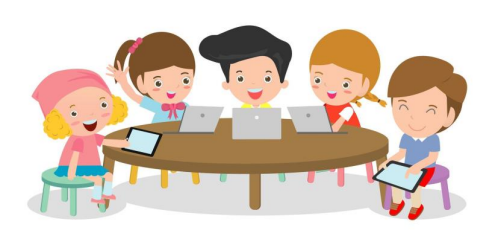 Zakaj izbrati računalništvo? Danes in še bolj v prihodnosti si ne moremo zamisliti nobenega področja delovanja človeka brez pomembne vloge računalništva. Če želimo biti v življenju uspešni, je prvi pogoj, da razumemo delovanje informacijsko-komunikacijskih tehnologij. 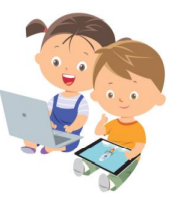 Pri tem predmetu bi se predvsem naučili, kako čim bolje uporabiti tako močno orodje, kot je računalnik, za kaj več kot le prostočasno zabavo in na zabaven način spoznali, kako delujejo računalniški programi in kako računalniki razmišljajo.Splošni ciljiPri predmetu učenci: spoznavajo temeljne koncepte računalništva,razvijajo algoritmični način razmišljanja in spoznavajo strategije reševanja problemov, razvijajo sposobnost in odgovornost za sodelovanje v skupini ter si krepijo pozitivno samopodobo, pridobivajo sposobnost izbiranja najustreznejše poti za rešitev problema, spoznavajo omejitve človeških sposobnosti in umetne inteligence,se zavedajo omejitev računalniških tehnologij, pridobivajo zmožnost razdelitve problema na manjše probleme, se seznanjajo z abstrakcijo oz. poenostavljanjem, spoznavajo in razvijajo zmožnost modeliranja, razvijajo ustvarjalnost, natančnost in logično razmišljanje, razvijajo in bogatijo svoj jezikovni zaklad ter skrbijo za pravilno slovensko izražanje in strokovno terminologijo.Tematski sklopi Sestavljanje algoritmov Delo s podatki Reševanje problemov IKT veščine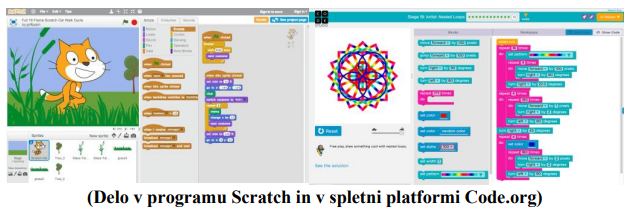 Izvajanje pouka Pouk poteka celotno šolsko leto 35 ur, 1 uro vsak teden v računalniški učilnici, lahko tudi strnjeno 2 uri vsakih 14 dni. Glede na število prijav 1 do 2 učenca za računalnikom.Pri pouku ne potrebujemo učbenika in delovnega zvezka. Učenci izdelujejo igre, animacije, zgodbe in izdelajo projektno nalogo v paru ali manjši skupini.Izvajalka: Polona Mehle, prof. matematike in računalništva